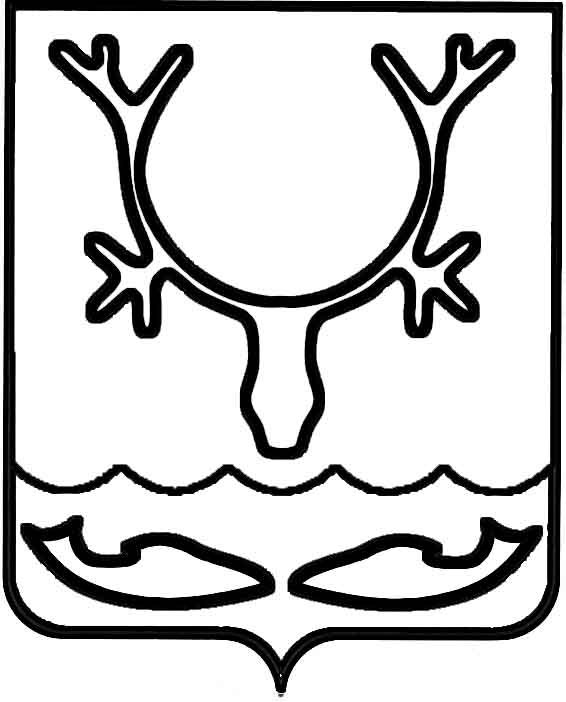 Администрация муниципального образования
"Городской округ "Город Нарьян-Мар"ПОСТАНОВЛЕНИЕОб установлении публичного сервитута В соответствии со статьей 23, главой V.7 Земельного кодекса Российской Федерации, статьей 3.3, частями 3, 4 статьи 3.6 Федерального закона Российской Федерации от 25 октября 2001 г. № 137-ФЗ "О введении в действие Земельного кодекса Российской Федерации", Приказом Минстроя России от 17.08.1992 № 197 "О типовых правилах охраны коммунальных тепловых сетей", п. 2.4 СанПиН 2.1.4.1110-02 "Зоны санитарной охраны источников водоснабжения водопроводов питьевого назначения", Уставом муниципального образования "Городской округ "Город Нарьян-Мар", рассмотрев представленные документы, ходатайства Нарьян-Марского МУ ПОК И ТС от 29.03.2022 № 1889 об установлении публичного сервитута, учитывая отсутствие заявлений иных правообладателей земельных участков в период публикации сообщения (№ 31 (21230) от 31.03.2022) о возможном установлении публичного сервитута, Администрация муниципального образования "Городской округ "Город Нарьян-Мар"П О С Т А Н О В Л Я Е Т:1.	Установить публичный сервитут общей площадью 1867 кв.м. на основании ходатайства Нарьян-Марского МУ ПОК И ТС (ОГРН 1028301648473, 
ИНН 8301020069, адрес: Ненецкий автономный округ, г. Нарьян-Мар, ул. Рабочая, 
д. 18А) от 22.03.2022 № 1352 в целях размещения существующего объекта инженерных коммуникаций и его неотъемлемых технологических частей – сети холодного водоснабжения – в отношении земель кадастрового квартала 83:00:050015 и земельных участков с кадастровыми номерами: 83:00:050015:87, 83:00:050015:41 сроком                    на 49 (сорок девять) лет.2.	Утвердить границы публичного сервитута общей площадью 1867 кв.м.                          в отношении земель кадастрового квартала 83:00:050015 и земельных участков                            с кадастровыми номерами: 83:00:050015:87, 83:00:050015:41 согласно прилагаемому             к настоящему постановлению описанию.3.	Нарьян-Марское МУ ПОК И ТС обязано привести земельный участок                               в состояние, пригодное для его использования в соответствии с разрешенным использованием, в срок не позднее чем три месяца после завершения строительства, капитального или текущего ремонта, реконструкции, эксплуатации, консервации, сноса инженерного сооружения, для размещения которого был установлен публичный сервитут.4.	Нарьян-Марское МУ ПОК И ТС вправе:4.1	приступить к осуществлению публичного сервитута со дня внесения сведений о нем в Единый государственный реестр недвижимости;4.2	в установленных границах публичного сервитута осуществлять, в соответствии с требованиями законодательства Российской Федерации, деятельность, для обеспечения которой установлен публичный сервитут;4.3	до окончания срока публичного сервитута обратиться с ходатайством установлении публичного сервитута на новый срок.5.	Управлению муниципального имущества и земельных отношений Администрации муниципального образования "Городской округ "Город Нарьян-Мар" обеспечить:5.1	опубликование настоящего постановления в порядке, установленном для официального опубликования (обнародования) муниципальных правовых актов; 5.2	направление копии настоящего постановления в орган регистрации прав;5.3	направление копий настоящего постановления правообладателям земельных участков, обремененных публичным сервитутом;5.4	направление Нарьян-Марскому МУ ПОК И ТС копии настоящего постановления, сведений о лицах, являющихся правообладателями земельных участков, обремененных публичным сервитутом.6.	Настоящее постановление подлежит официальному опубликованию и размещению на официальном сайте Администрации муниципального образования "Городской округ "Город Нарьян-Мар" в течение пяти рабочих дней со дня принятия.7.	Контроль за исполнением настоящего постановления оставляю за собой.Приложениек постановлению Администрациимуниципального образования "Городской округ "Город Нарьян-Мар"от 06.05.2022 № 564Описание границ публичного сервитутав целях размещения существующего объекта инженерных коммуникаций и его неотъемлемых технологических частей: сети холодного водоснабжения1. Местоположение публичного сервитута: Ненецкий автономный округ, муниципальное образование "Городской округ "Город Нарьян-Мар".2. Система координат, используемая для ведения Единого государственного реестра недвижимости, с указанием зоны (зон) картографической проекции, в которой определены координаты характерных точек: МСК83 (зона 5)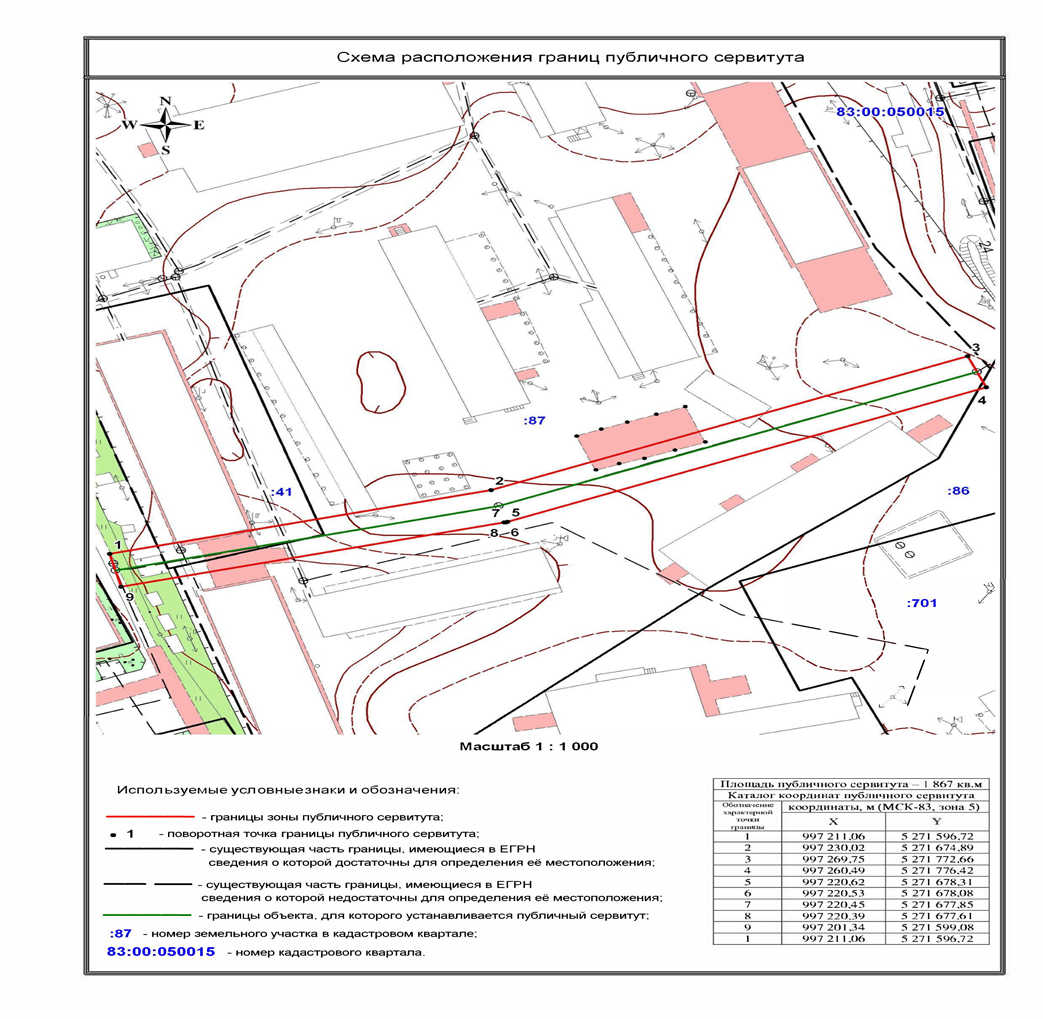 06.05.2022№564Глава города Нарьян-Мара О.О. Белак